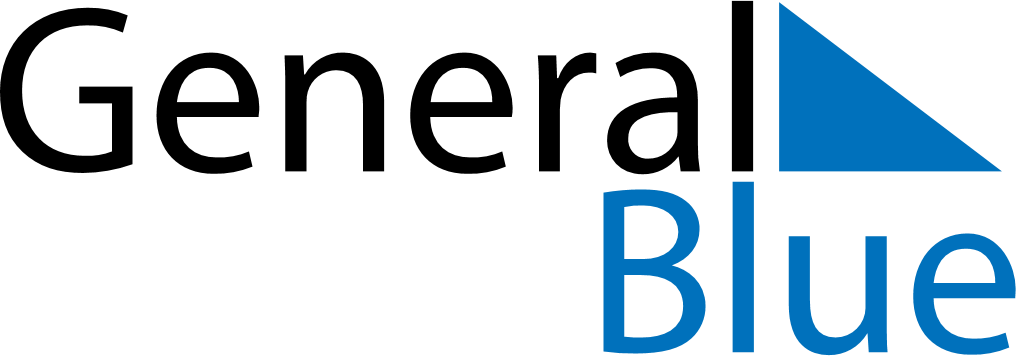 April 2024April 2024April 2024April 2024April 2024April 2024Nantes, FranceNantes, FranceNantes, FranceNantes, FranceNantes, FranceNantes, FranceSunday Monday Tuesday Wednesday Thursday Friday Saturday 1 2 3 4 5 6 Sunrise: 7:44 AM Sunset: 8:35 PM Daylight: 12 hours and 50 minutes. Sunrise: 7:42 AM Sunset: 8:36 PM Daylight: 12 hours and 53 minutes. Sunrise: 7:40 AM Sunset: 8:37 PM Daylight: 12 hours and 56 minutes. Sunrise: 7:39 AM Sunset: 8:39 PM Daylight: 13 hours and 0 minutes. Sunrise: 7:37 AM Sunset: 8:40 PM Daylight: 13 hours and 3 minutes. Sunrise: 7:35 AM Sunset: 8:42 PM Daylight: 13 hours and 7 minutes. 7 8 9 10 11 12 13 Sunrise: 7:33 AM Sunset: 8:43 PM Daylight: 13 hours and 10 minutes. Sunrise: 7:31 AM Sunset: 8:44 PM Daylight: 13 hours and 13 minutes. Sunrise: 7:29 AM Sunset: 8:46 PM Daylight: 13 hours and 17 minutes. Sunrise: 7:27 AM Sunset: 8:47 PM Daylight: 13 hours and 20 minutes. Sunrise: 7:25 AM Sunset: 8:49 PM Daylight: 13 hours and 23 minutes. Sunrise: 7:23 AM Sunset: 8:50 PM Daylight: 13 hours and 26 minutes. Sunrise: 7:21 AM Sunset: 8:51 PM Daylight: 13 hours and 30 minutes. 14 15 16 17 18 19 20 Sunrise: 7:19 AM Sunset: 8:53 PM Daylight: 13 hours and 33 minutes. Sunrise: 7:17 AM Sunset: 8:54 PM Daylight: 13 hours and 36 minutes. Sunrise: 7:15 AM Sunset: 8:56 PM Daylight: 13 hours and 40 minutes. Sunrise: 7:14 AM Sunset: 8:57 PM Daylight: 13 hours and 43 minutes. Sunrise: 7:12 AM Sunset: 8:58 PM Daylight: 13 hours and 46 minutes. Sunrise: 7:10 AM Sunset: 9:00 PM Daylight: 13 hours and 49 minutes. Sunrise: 7:08 AM Sunset: 9:01 PM Daylight: 13 hours and 52 minutes. 21 22 23 24 25 26 27 Sunrise: 7:06 AM Sunset: 9:02 PM Daylight: 13 hours and 56 minutes. Sunrise: 7:05 AM Sunset: 9:04 PM Daylight: 13 hours and 59 minutes. Sunrise: 7:03 AM Sunset: 9:05 PM Daylight: 14 hours and 2 minutes. Sunrise: 7:01 AM Sunset: 9:07 PM Daylight: 14 hours and 5 minutes. Sunrise: 6:59 AM Sunset: 9:08 PM Daylight: 14 hours and 8 minutes. Sunrise: 6:58 AM Sunset: 9:09 PM Daylight: 14 hours and 11 minutes. Sunrise: 6:56 AM Sunset: 9:11 PM Daylight: 14 hours and 14 minutes. 28 29 30 Sunrise: 6:54 AM Sunset: 9:12 PM Daylight: 14 hours and 17 minutes. Sunrise: 6:53 AM Sunset: 9:14 PM Daylight: 14 hours and 20 minutes. Sunrise: 6:51 AM Sunset: 9:15 PM Daylight: 14 hours and 23 minutes. 